ФГБУЗ КБ №81 ФМБА РоссииМБУ «Центральная городская библиотека»Отдел «Гармония»Детская гастроэнтерологияИнформационный списокКниги и публикации в медицинских периодических изданиях за 2011 год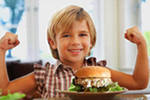 Северск – 2012 (апрель)В список включены книги и публикации из медицинских периодических изданий за 2011 год. На исчерпывающую полноту список не претендует.За дополнительными справками и консультациями обращаться в отдел «Гармония» МБУ ЦГБ по адресу: ул. Курчатова, 16, 3-й этаж, к. 33.Тел. 52-62-42.Составители: Анисимова С. П., врач - методист КБ № 81   Аникина Е. С., библиотекарь отдела «Гармония»             Книги:            57.334.13я81        Детская гастроэнтерология: руководство для врачей/ под ред. Н. П. Шабалова. - М.: МЕДпресс-информ, 2011. - 735, [1] с. : ил.; 21 см  Библиогр.: с. 717-722. - Алф. указ.: с. 723-735.            Периодика:Аминова, А. И.  Новые лекарства в лечении хронических гастродуоденитов у детей / А. И. Аминова // Медицинский вестник. - 2011. - 29 апр. - С. 11. – табл.Апостериорная ценность клинических и лабораторных проявлений синдрома Жильбера у детей / И. Н. Захарова [и др.] // Педиатрическая фармакология. - 2011. - Т. 8, № 4. - С. 101-104. - табл. - Библиогр.: с. 104 (7 назв.)Артамонов, Рудольф.  Панкреонекроз у девочки 11 лет: клинический разбор / Р. Артамонов, Л. Глазунова, Г. Воронюк // Медицинская газета. - 2011. - 31 авг. - С. 9.Багдасарян, Нунэ Геворковна.  Характеристика цитолитического синдрома при хроническом гепатите у детей / Н. Г. Багдасарян // Российский педиатрический журнал : двухмесячный научно-практический журнал. - 2011. - № 3. - С. 61-62.Бельмер, С. В.  Неоднозначные ответы на простые вопросы о хроническом гастродуодените у детей / С. В. Бельмер, Т. В. Гасилина // Лечащий врач. - 2011. - № 8. - С. 57-59. - Библиогр.: с. 59 (19 назв.)Бельмер, С. В.  Современное понимание функциональной диспепсии / С. В. Бельмер // Лечащий врач. - 2011. - № 6. - С. 30-35. - Библиогр.: с. 34-35.Бельмер, Сергей Викторович.  Гастроэнтерология детская и взрослая: точка зрения педиатра / С. В. Бельмер // Российский вестник перинатологии и педиатрии. - 2011. - Т. 56, № 4. - С. 6-9. - Библиогр.: с. 9 (16 назв.)Беляева, Ирина Анатольевна.  Новые возможности комплексной терапии кишечных колик у грудных детей / И. А. Беляева, Г. В. Яцык, А. Н. Евдокимова // Педиатрия. - 2011. - Т. 90, № 2. - С. 79-82. - табл. - Библиогр.: с. 82 (5 назв.)Блат, С. Ф.  Микробиоценоз кишечника и иммунитет / С. Ф. Блат, А. И. Хавкин // Российский вестник перинатологии и педиатрии. - 2011. - Т. 56, № 1. - С. 66-72.Ботвиньев, Олег.  Болезнь Гиршспрунга у детей / О. Ботвиньев, А. Еремеева // Медицинская газета. - 2011. - 6 мая. - С. 8-9.Булатов, В. П.  Разработка неинвазивных методов ранней диагностики гастродуоденальной патологии у детей / В. П. Булатов, А. В. Иванов, И. В. Жернакова // Здравоохранение Российской Федерации. - 2011. - № 6. - С. 45-48.Григорьев, К. И.  Синдром младенческих кишечных колик: диагностика, лечение, уход / К. И. Григорьев // Медицинская сестра. - 2011. - № 8. - С. 15-20. - схем.Денисов, М. Ю.  Дисбиотические нарушения кишечника у детей / М. Ю. Денисов // Педиатрическая фармакология. - 2011. - Т. 8, № 5. - С. 54-60. – табл.Ермоленко, Н.  Опыт применения урсодеоксихолевой кислоты при холестерозе желчного пузыря у детей / Н. Ермоленко, Л. Харитонова, Л. Якимова // Врач : ежемесячный научно-практический и публицистический журнал. - 2011. - № 12. - С. 69-72. - табл.,схем., граф.. - Библиогр.: с. 72 (8 назв.)    Запрудников, Анатолий Михайлович.  Современные особенности подростковой гастроэнтерологии / А. М. Запрудников, К. И. Григорьев // Педиатрия. - 2011. - Т. 90, № 2. - С. 6-13. - рис., табл. - Библиогр.: с. 13 (10 назв.)Клинико-морфологические особенности язвенной болезни двенадцатиперстной кишки у детей / Ю. А. Лысиков [и др.] // Педиатрия. - 2011. - Т. 90, № 2. - С. 38-42.Лечение язвенной болезни у детей / Л. Н. Цветкова [и др.] // Медицинская сестра. - 2011. - № 8. - С. 10-15. - табл. - Библиогр.: с. 14-15 (10 назв.)Маланичева, Татьяна Геннадьевна.  Эфективность диетотерапии у детей с хроническими заболеваниями желудочно-кишечного тракта / Т. Г. Маланичева, Э. Н. Адельшина, С. Н. Денисова // Российский вестник перинатологии и педиатрии. - 2011. - Т. 56, № 5. - С. 105-108. - Библиогр.: с. 108 (7 назв.)Николаева, Ирина Венидиктовна.  Формирование кишечной микрофлоры ребенка и факторы, влияющие на этот процесс / И. Н. Николаева // Детские инфекции. - 2011. - Т. 10, № 3. - С. 39-42. - Библиогр.: с. 41-42 (45 назв.)Особенности нервной системы у детей с синдромом раздраженного кишечника / О. К. Ботвиньев [и др.] // Российский журнал гастроэнтерологии, гепатологии, колопроктологии. - 2011. - Т. 21, № 6. - С. 19-22. - рис., табл. - Библиогр.: с. 22.Полещук, Любовь Александровна.  Высокотехнологичные методы в диагностике заболеваний поджелудочной железы у детей / Л. А. Полещук // Российский вестник перинатологии и педиатрии. - 2011. - Т. 56, № 6. - С. 131-139. – табл.Рябчук, Ф. Н.  Чувствительность микробиоты кишечника к бактериофагам и пробиотикам у детей с заболеваниями органов пищеварения / Ф. Н. Рябчук, М. А. Суворова // Лечащий врач. - 2011. - № 6. - С. 21-23. - Библиогр.: с. 23 (11 назв.)Сичинава, И.  Лечение антибиотикоассоциированной диспепсии у детей с гастродуоденитами / И. Сичинава, А. Горелов, Е. Каннер // Врач. - 2011. - № 2. - С. 28-31. - Библиогр.: с. 31 (12 назв.)Смирнова, Галина Ивановна.  Синдром раздраженного кишечника у детей: особенности диагностики и лечения / Г. И. Смирнова, В. Б. Ляликова // Российский педиатрический журнал. - 2011. - № 6. - С. 27-32. - Библиогр.: с. 32 (22 назв.)Состояние поджелудочной железы при метаболическом синдроме у детей / Е. И. Алешина [и др.] // Лечащий врач- 2011. - № 7. - С. 71-73. - табл. - Библиогр.: с. 73 (19 назв.)    Состояние печени и желчевыводящих путей при целиакии у детей / С. В. Бельмер [и др.] // Лечащий врач. - 2011. - № 2. - С. 69-73. - Библиогр.: с. 72 -73 (47 назв.) Становление и динамика кишечной микробиоты в младенчестве: факторы влияния и риски нарушений / Е. М. Булатова [и др.] // Педиатрия. - 2011. - Т. 90, № 5. - 112-118. - рис., табл. - Библиогр.: с. 118 (10 назв.)Тарасова, Лариса Анатольевна.  Опыт коррекции нарушения баланса микробиоты кишечника у младенцев на фоне вторичной лактазной недостаточности / Л. А. Тарасова, В. Н. Данилова, Л. Н. Воронина // Педиатрическая фармакология. - 2011. - Т. 8, № 4. - С. 122-124. - рис. - Библиогр.: с. 124 (7 назв.)Феклисова, Л. В.  Применение новых синбиотиков в педиатрической практике / Л. В. Феклисова // Лечащий врач. - 2011. - № 9. - С. 76-78. - Библиогр.: с. 78.Физические факторы в комплексном лечении хронических запоров у детей / М. А. Хан [и др.] // Педиатрия  - 2011. - Т. 90, № 2. - С. 96-98. - Библиогр.: с. 98 (20 назв.)Хавкин, А. И.  Комплексная терапия запоров у детей / А. И. Хавкин, М. Л. Бабаян // Российский вестник перинатологии и педиатрии. - 2011. - Т. 56, № 1. - С. 62-65.Харитонова, Л. А.  Холестероз желчного пузыря у детей - новая педиатрическая проблема / Л. А. Харитонова, Т. М. Юдина // Медицинский вестник. - 2011. - 29 апр. - С. 16.Щербаков, П. Л.  Ведение хеликобактерной инфекции у детей (научно обоснованные рекомендации ESPGHAN и NASPGHAN 2010 года) / П. Л. Щербаков, А. П. Щербаков // Лечащий врач. - 2011. - № 6. - С. 46-58. - табл.Щербаков, П. Л.  Панкреатическая недостаточность у детей / П. Л. Щербаков, А. С. Потапов // Лечащий врач. - 2011. - № 8. - С. 46-51. - табл. - Библиогр.: с. 51 (8 назв.)Эрдес, С. И.  Вторичная панкреатическая недостаточность в педиатрической практике / С. И. Эрдес // Медицинский вестник. - 2011. - 29 апр. - С. 13. – табл.Эффективность осмотического слабительного полиэтиленгликоля 4000 в лечении                                запоров у детей / С. И. Эрдес [и др.] // Российский журнал гастроэнтерологии, гепатологии, колопроктологии. - 2011. - Т. 21, № 6. - С. 23-32. - рис., табл.